Kutatási beszámoló 
(A beszámolót csak elektronikusan PDF formátumban, a hallgató és témavezetője által aláírtan tudjuk elfogadni, a Doktori Iskola titkára részére (varoczy@belklinika.com). 
(Papír alapon nem szükséges benyújtani.) 
I. Adatok:Név:Témavezető neve, elérhetősége (e-mail, telefonszám):Kutatási téma címe:Beszámolási periódus:II. Rövid szöveges beszámoló az előző félévben elvégzett munkáról (max. 1000 szó):III. Megjelent, ill. elfogadott publikációk:szerzők:cím:folyóirat, oldalszám, évszám:közlemény impakt faktora:IV. Közlésre beküldött dolgozatokszerzők:cím:hová küldték be:V. Szakmai konferencián való részvételkonferencia neve, helyszíne, időpontja (ha elérhető, akkor a konferenciahonlapjának címe)részvétel jellege: poszter/előadáselőadás/poszter szerzői, az előadás/poszter címe:VI. Intézeti beszámolók (munkabeszámoló, cikkreferáló, stb.) címe, időpontja (év/hónap):VII. Tanulmányutakfogadó intézmény neve, címe:tanulmányút időpontja, időtartama:finanszírozás módja:Debrecen, 201XXXXX___________________                                                                           ___________________PhD hallgató                                                                                            témavezető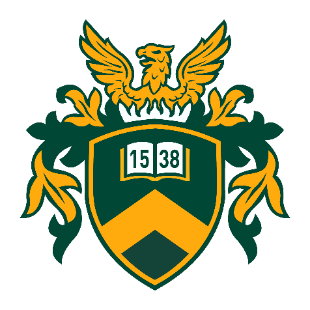 DEBRECENI EGYETEMÁltalános Orvostudományi KarKlinikai Orvostudományi Doktori Iskola